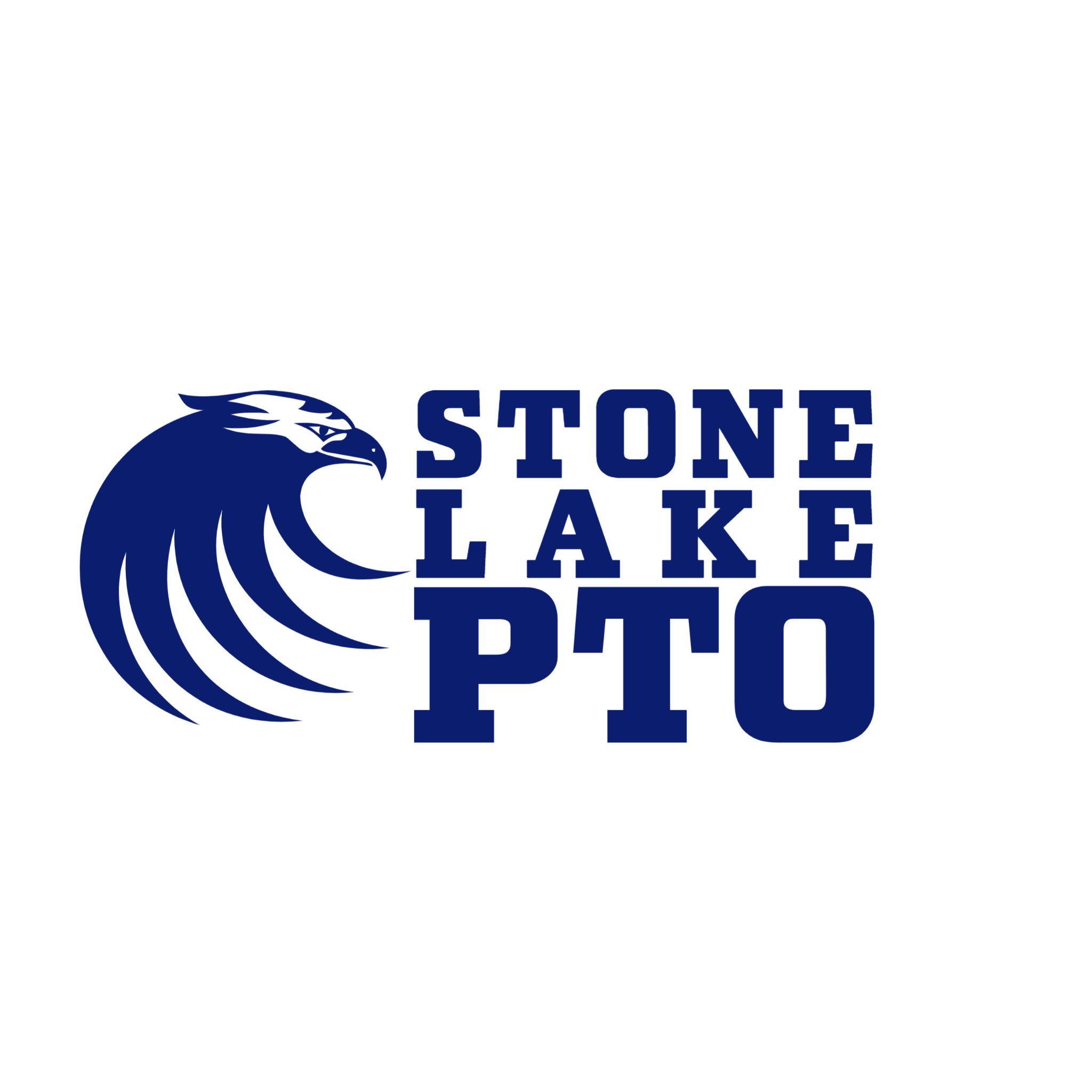 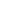 6:30 pm  	Welcome & Introductions		President: Jessica Meads 		Officer: Ozela Kabir Co-Vice President: Danielle Harris	Co-Vice President: April Partington 		Co-Secretary: Lotty Kanemoto	Co-Secretary: Olivia Willis Treasurer: Tony Del Gavio	6:35 pm  	Approval of February minutes 						Lotty Kanemoto6:40 pm 	Treasurer’s Report: February							Tony Del Gavio	6:45 pm	VAPA Update									Jessica Meads6:50 pm	Read-A-Thon									Jessica MeadsFlyers to go home this week! Get Registered! 6:55 pm	School Improvement Purchase  Vote (Scoreboard)				Tony Del Gavio7:00 pm	Teacher/Staff Appreciation Brainstorm					Jessica Meads7:05 pm	Ramadan Celebration								Ozela Kabir7:10pm 	Ice Cream Social Committee help needed! 							Jessica Meads 7:15 pm	Free Fundraisers								April Partington		Box-Tops	  Ink cartridge recycling (Stone Lake code 31257)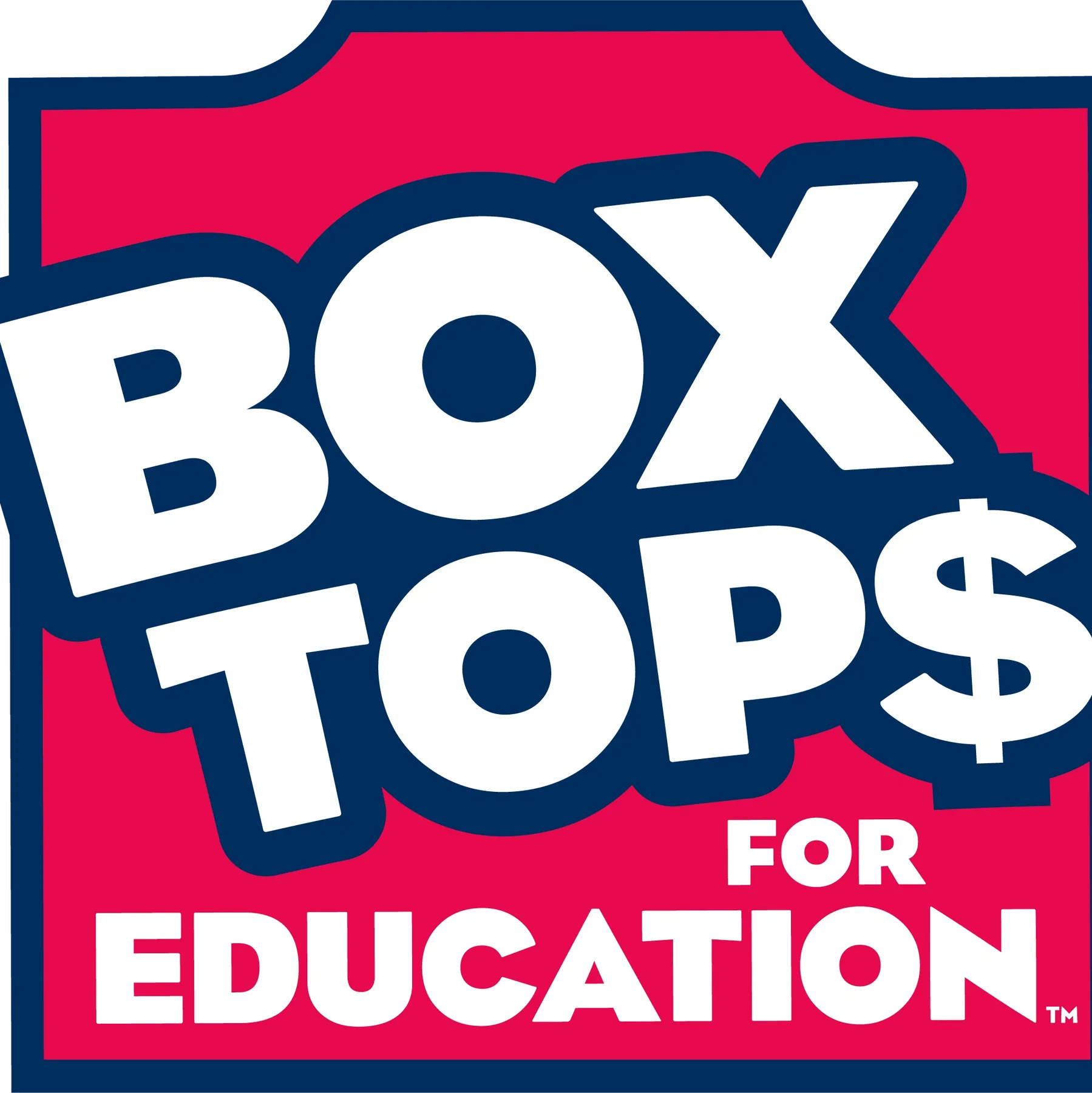 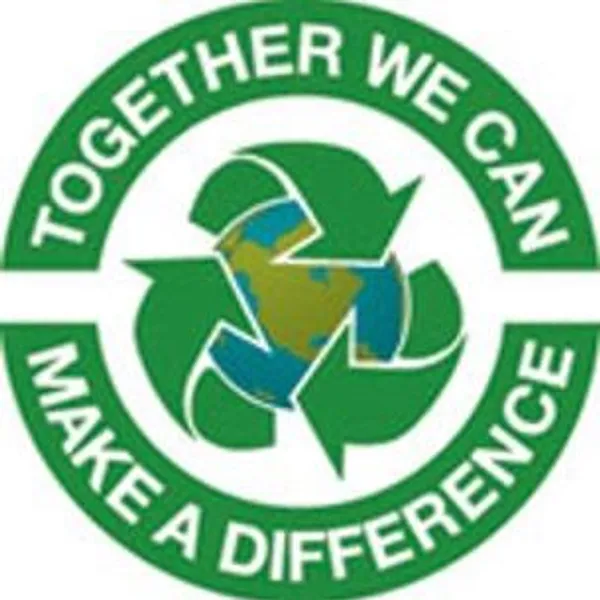 NEW! STAPLES CONNECT Fundraiser: 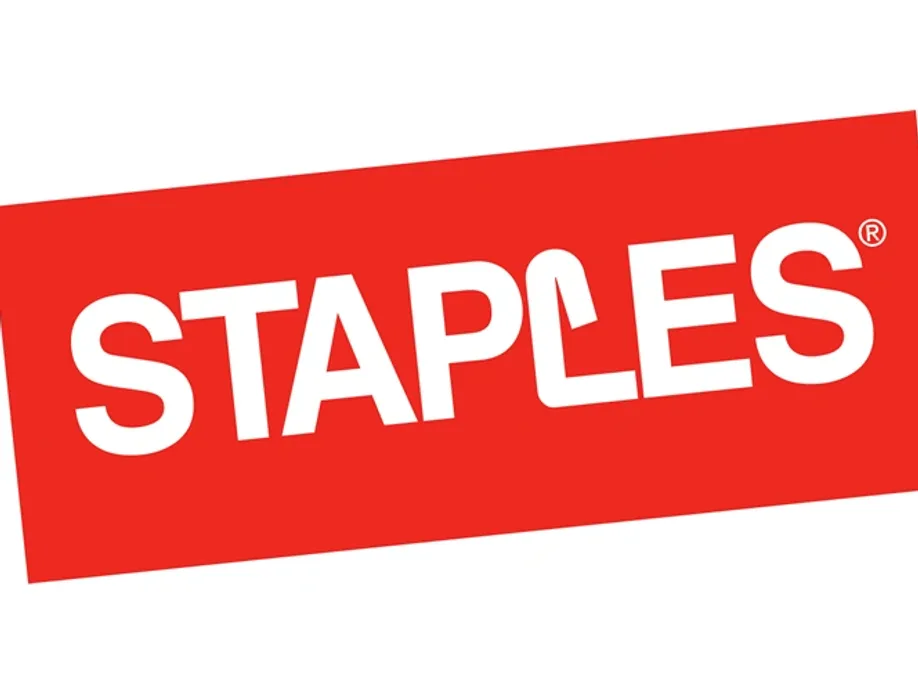 Join today and you can earn 5% back in Classroom Rewards on in-store purchases to give to a local teacher or school, plus up to 5% back in Staples Rewards®. **Note this does NOT apply to online purchases - you CAN order online, however, if you PICK UP IN STOREStaples Connect App1)  Text "app" to 555-4442)     If you have an Apple mobile device, go to the app store. All others visit app.staplesconnect.com through any browser.3)    Visit your local store and scan any of the QR codes around the storeSearch for "Stone Lake PTO" to direct rewards to the school or to a particular teacher! 7:20 pm	Calendar Review								Olivia WillisDinner Night Out - Panera 3/23 @Delta Shores  Read-A-Thon 3/24-4/7PTO Meeting 4/11 @6:30 pmSpring Talent Showcase-MayWe want your feedback! https://forms.gle/qfKKDZVCJX8UQNB977:25 pm 	Principal’s Report 								Mr. Beard/Mr. Lyman	7:30 pm	Open Forum										Skate NightAnother Bingo night?Adjourned: April/2nd: LottyNext meeting:   April 11th, 2023 at 6:30 PM via Zoom